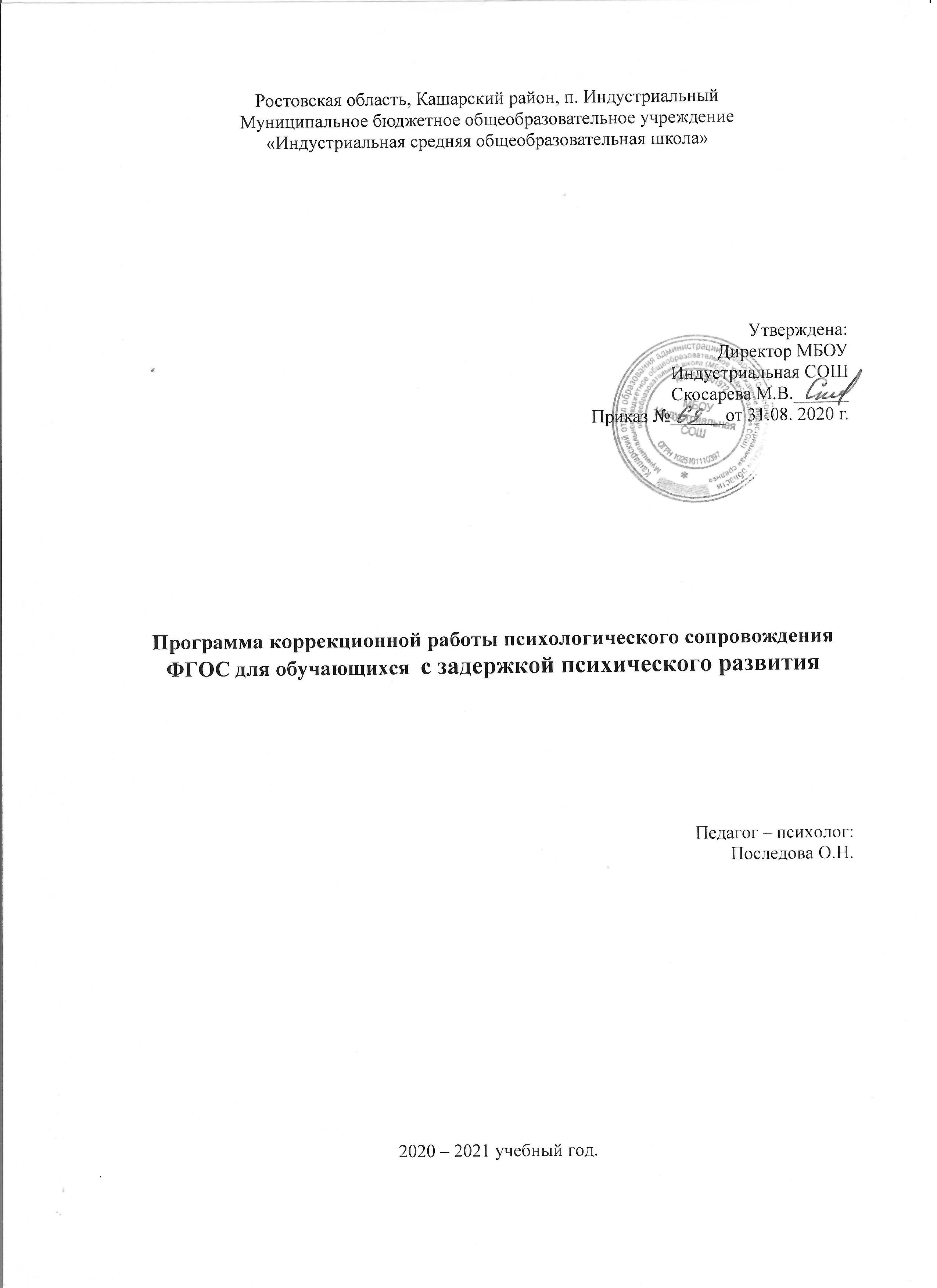 ПРОГРАММА КОРРЕКЦИОННОЙ РАБОТЫПрограмма коррекционной работы в соответствии с требованиями ФГОС НОО обучающихся с ОВЗ направлена на создание системы комплексной помощи обучающимся с ЗПР в освоении АООП НОО, коррекцию недостатков в физическом и (или) психическом развитии обучающихся, их социальную адаптацию.Программа коррекционной работы в соответствии с требованиями ФГОС НОО обучающихся с ОВЗ представляет собой систему комплексной помощи обучающимся с ЗПР в освоении АООП НОО, коррекцию недостатков в физическом и (или) психическом развитии обучающихся, их социальную адаптацию. Программа коррекционной работы обеспечивает:- выявление особых образовательных потребностей обучающихся с ЗПР, обусловленных недостатками в их физическом и (или) психическом развитии;- создание адекватных условий для реализации особых образовательных потребностей обучающихся с ЗПР;- осуществление индивидуально-ориентированного   психолого-медико-педагогического сопровождения обучающихся с ЗПР с учетом их особых образовательных потребностей и индивидуальных возможностей (в соответствии с рекомендациями ПМПК);- организацию индивидуальных и групповых коррекционных занятий для обучающихся с ЗПР с учетом индивидуальных и типологических особенностей психофизического развития и индивидуальных возможностей;- оказание помощи в освоении обучающимися с ЗПР АООП НОО и их интеграции в образовательном учреждении;- возможность развития коммуникации, социальных и бытовых навыков, адекватного учебного поведения, взаимодействия со взрослыми и обучающимися, формированию представлений об окружающем мире и собственных возможностях;- оказание родителям (законным представителям) обучающихся с ЗПР консультативной и методической помощи по медицинским, социальным,- правовым и другим вопросам, связанным с их воспитанием и обучением.Целью программы коррекционной работы является создание системы комплексного психолого-медико-педагогического сопровождения процесса освоения АООП НОО обучающимися с ЗПР, позволяющего учитывать их особые образовательные потребности на основе осуществления индивидуального и дифференцированного подхода в образовательном процессе.Задачи программы:-  определение  особых  образовательных  потребностей  обучающихся  с ЗПР;повышение возможностей обучающихся с ЗПР в освоении АООП НОО и интегрировании в образовательный процесс; своевременное выявление обучающихся с трудностями адаптации в образовательно-воспитательном процессе; создание  и  реализация  условий,  нормализующих  анализаторную,  аналитико-синтетическую и регуляторную деятельность на основе координации педагогических, психологических и медицинских средств воздействия в процессе комплексной психолого-медико-педагогической коррекции;- оказание родителям (законным представителям) обучающихся с ЗПР консультативной и методической помощи по медицинским, социальным, психологическим, правовым и другим вопросам.Содержание программы коррекционной работы определяют следующие принципы:Принцип приоритетности интересов обучающегося определяет отношение работников организации, которые призваны оказывать каждому обучающемуся помощь в развитии с учетом его индивидуальных образовательных потребностей.Принцип системности - обеспечивает единство всех элементов коррекционно-воспитательной работы: цели и задач, направлений осуществления и содержания, форм, методов и приемов организации,взаимодействия участников.Принцип непрерывности обеспечивает проведение коррекционной работы на всем протяжении обучения школьников с учетом изменений в их личности.Принцип вариативности предполагает создание вариативных программ коррекционной работы с обучающимся с учетом их особых образовательных потребностей и возможностей психофизического развития.Принцип сотрудничества с семьей основан на признании семьи как важного участника коррекционной работы, оказывающего существенное влияние на процесс развития ребенка и успешность его интеграции в общество.Коррекционная работа с обучающимися с ЗПР осуществляется в ходе всего учебно-образовательного процесса: ― через содержание и организацию образовательного процесса (индивидуальный и дифференцированный подход, несколько сниженный темп обучения, структурная упрощенность содержания, повторность в обучении, активность и сознательность в обучении); ― в рамках внеурочной деятельности в форме специально организованных индивидуальных и групповых занятий (психокоррекционные и логопедические занятия, занятия ритмикой); ― в рамках психологического и социально-педагогического сопровождения обучающихся. Основными направлениями в коррекционной работе являются: коррекционная помощь в овладении базовым содержанием обучения; развитие эмоционально-личностной сферы и коррекция ее недостатков; развитие познавательной деятельности и целенаправленное формирование высших психических функций; формирование произвольной регуляции деятельности и поведения; коррекция нарушений устной и письменной речи; обеспечение ребенку успеха в различных видах деятельности с целью предупреждения негативного отношения к учёбе, ситуации школьного обучения в целом, повышения мотивации к школьному обучению. 						Программа коррекционной работы на ступени начального общего образования обучающихся с ЗПР включает в себя взаимосвязанные направления, отражающие ее основное содержание:	1. Диагностическая работа - обеспечивает выявление особенностей развития и здоровья обучающихся с ЗПР с целью создания благоприятных условий для овладения ими содержанием АООП НОО. Проведение диагностической работы предполагает осуществление:- психолого-педагогического и медицинского обследования с целью выявления их особых образовательных потребностей: ― развития познавательной сферы, специфических трудностей в овладении содержанием образования и потенциальных возможностей; ― развития эмоционально-волевой сферы и личностных особенностей обучающихся; ― определение социальной ситуации развития и условий семейного воспитания обучающегося; мониторинга динамики развития обучающихся, их успешности в освоении АООП НОО; анализа результатов обследования с целью проектирования и корректировки коррекционных мероприятий.2. Коррекционно-развивающая работа включает:составление индивидуальной программы психологического сопровождения обучающегося (совместно с педагогами); формирование в классе психологического климата комфортного для всех обучающихся; организацию внеурочной деятельности, направленной на развитие познавательных интересов учащихся, их общее социально-личностное развитие; разработку оптимальных для развития обучающихся с ЗПР групповых и индивидуальных коррекционных программ (методик, методов и приёмов обучения) в соответствии с их особыми образовательными потребностями; организацию и проведение специалистами индивидуальных и групповых занятий по психокоррекции, необходимых для преодоления нарушений развития обучающихся; развитие эмоционально-волевой и личностной сферы обучающегося и коррекцию его поведения; социальное сопровождение обучающегося в случае неблагоприятных условий жизни при психотравмирующих обстоятельствах. Консультативная работа обеспечивает непрерывность специального сопровождения обучающихся с ЗПР в освоении АООП НОО, консультирование специалистов, работающих с детьми, их семей по вопросам реализации дифференцированных психолого-педагогических условий обучения, воспитания, коррекции, развития и социализации обучающихся с ЗПР.Консультативная работа включает:психолого-педагогическое консультирование педагогов по решению проблем в развитии и обучении, поведении и межличностном взаимодействии конкретных обучающихся; консультативную помощь семье в вопросах решения конкретных вопросов воспитания и оказания возможной помощи обучающимся в освоении общеобразовательной программы. 4. Информационно-просветительская работа предполагает осуществление разъяснительной деятельности в отношении педагогов и родителей по вопросам, связанным с особенностями осуществления процесса обучения и воспитания обучающихся с ЗПР, взаимодействия с педагогами и сверстниками, их родителями (законными представителями) и др. Информационно-просветительская работа включает:проведение тематических выступлений для педагогов и родителей по разъяснению индивидуально-типологических особенностей различных категорий обучающихся; оформление информационных стендов, печатных и других материалов; психологическое просвещение педагогов с целью повышения их психологической компетентности; психологическое просвещение родителей с целью формирования у них элементарной психолого-психологической компетентности. Программа коррекционной работы на уровне  начального общего образования включает в себя взаимосвязанные направления. Данные направления отражают её основное содержание.Характеристика содержанияДиагностическая работа включает:— своевременное выявление детей, нуждающихся в специализированной помощи;— раннюю (с первых дней пребывания ребёнка в образовательном учреждении) диагностику отклонений в развитии и анализ причин трудностей адаптации;— комплексный сбор сведений о ребёнке на основании диагностической информации от специалистов разного профиля;— определение уровня актуального и зоны ближайшего развития  обучающегося с ограниченными возможностями здоровья, выявление его резервных возможностей;— изучение развития эмоционально-волевой сферы и личностных особенностей обучающихся;— изучение социальной ситуации развития и условий семейного воспитания ребёнка;— изучение адаптивных возможностей и уровня социализации ребёнка с ограниченными возможностями здоровья;— системный разносторонний контроль специалистов за уровнем и динамикой развития ребёнка;— анализ успешности коррекционно-развивающей работы.Коррекционно-развивающая работа включает:— выбор оптимальных для развития ребёнка с ограниченными возможностями здоровья коррекционных программ/методик, методов и приёмов обучения в соответствии с его особыми образовательными потребностями;— организацию и проведение специалистами индивидуальных и групповых коррекционно-развивающих занятий, необходимых для преодоления нарушений развития и трудностей обучения;— системное воздействие на учебно-познавательную деятельность ребёнка в динамике образовательного процесса, направленное на формирование универсальных учебных действий и коррекцию отклонений в развитии;— коррекцию и развитие высших психических функций;— развитие эмоционально-волевой и личностной сфер ребёнка и психокоррекцию его поведения;— социальную защиту ребёнка в случаях неблагоприятных условий жизни при психотравмирующих обстоятельствах.Консультативная работа включает:— выработку совместных обоснованных рекомендаций по основным направлениям работы с обучающимся с ограниченными возможностями здоровья, единых для всех участников образовательного процесса;— консультирование специалистами педагогов по выбору индивидуально-ориентированных методов и приёмов работы с обучающимся с ограниченными возможностями здоровья;— консультативную помощь семье в вопросах выбора стратегии воспитания и приёмов коррекционного обучения ребёнка с ограниченными возможностями здоровья.Информационно-просветительская работа предусматривает:— различные формы просветительской деятельности (лекции, беседы, информационные стенды, печатные материалы), направленные на разъяснение участникам образовательного процесса – обучающимся (как имеющим, так и не имеющим недостатки в развитии), их родителям (законным представителям), педагогическим работникам, — вопросов, связанных с особенностями образовательного процесса и сопровождения детей с ограниченными возможностями здоровья;— проведение тематических выступлений для педагогов и родителей по разъяснению индивидуально-типологических особенностей различных категорий детей с ограниченными возможностями здоровья.Этапы реализации программы:Коррекционная работа реализуется поэтапно. Последовательность этапов и их адресность создают необходимые предпосылки для устранения дезорганизующих факторов.1) Этап сбора и анализа информации (информационно-аналитическая деятельность). Результатом данного этапа является оценка контингента обучающихся для учёта особенностей развития детей, определения специфики и их особых образовательных потребностей; оценка образовательной среды с целью соответствия требованиям программно-методического обеспечения, материально-технической и кадровой базы учреждения.2) Этап планирования, организации, координации (организационно-исполнительская деятельность). Результатом работы является особым образом организованный образовательный процесс, имеющий коррекционно-развивающую направленность и процесс специального сопровождения детей с ограниченными возможностями здоровья при специально созданных (вариативных) условиях обучения, воспитания, развития, социализации  рассматриваемой категории детей.3) Этап диагностики коррекционно-развивающей образовательной среды (контрольно-диагностическая деятельность). Результатом является констатация соответствия созданных условий и выбранных коррекционно-развивающих и образовательных программ особым образовательным потребностям ребёнка.4) Этап регуляции и корректировки (регулятивно-корректировочная деятельность). Результатом является внесение необходимых изменений в образовательный процесс и процесс сопровождения детей с ограниченными возможностями здоровья, корректировка условий и форм обучения, методов и приёмов работы.Механизм реализации программы:Одним из основных механизмов реализации коррекционной работы является оптимально выстроенное взаимодействие специалистов образовательного учреждения, обеспечивающее системное сопровождение детей с ограниченными возможностями здоровья специалистами различного профиля в образовательном процессе. Такое взаимодействие включает:— комплексность в определении и решении проблем ребёнка, предоставлении ему квалифицированной помощи специалистов разного профиля;— многоаспектный анализ личностного и познавательного развития ребёнка;— составление комплексных индивидуальных программ общего развития и коррекции отдельных сторон учебно-познавательной, речевой, эмоциональной-волевой и личностной сфер ребёнка.Консолидация усилий разных специалистов в области психологии, педагогики, медицины, социальной работы позволит обеспечить систему комплексного психолого-медикопедагогического сопровождения и эффективно решать проблемы ребёнка. Наиболее распространённые и действенные формы организованного взаимодействия специалистов на современном этапе — это консилиумы и службы сопровождения образовательного учреждения, которые предоставляют многопрофильную помощь ребёнку и его родителям (законным представителям), а также образовательному учреждению в решении вопросов, связанных с адаптацией, обучением, воспитанием, развитием, социализацией детей с ограниченными возможностями здоровья.В качестве ещё одного механизма реализации коррекционной работы следует обозначить социальное партнёрство, которое предполагает профессиональное взаимодействие образовательного учреждения с внешними ресурсами (организациями различных ведомств, общественными организациями и другими институтами общества). Социальное партнёрство включает:— сотрудничество с учреждениями образования и другими ведомствами по вопросам преемственности обучения, развития и адаптации, социализации, здоровьесбережения детей с ограниченными возможностями здоровья.Индивидуальная программа психологического сопровождения (Киянов Иван, 2 класс)Программа коррекционно-развивающих занятий составлена на основе:Федерального закона от 29.12.2012 № 273-ФЗ «Об образовании в Российской Федерации (с последующими изменениями); ФГОС НОО обучающихся с ограниченными возможностями здоровья (пр. МО РФ от 19.12.2014г № 1598),Приказа Минобрнауки России от 06.10.2009 № 373 «Об утверждении и введении в действие федерального государственного образовательного стандарта начального общего образования» (в ред. приказа от 31.12.2015 № 1576);Примерной основной образовательной программы начального общего образования, одобренной решением федерального учебно-методического объединения по общему образованию (протокол от 08.04.2015 № 1/15, протокол от 28.10.2015 № 3/15);Программы  коррекционного обучения  в начальной школе   для  детей младшего школьного возраста с задержкой психического  развития (ЗПР вариант 7.2)       В настоящее время  возросло число  учеников начальных классов, которые  в силу своих индивидуальных  психологических особенностей развития (ЗПР),  ограниченными возможностями здоровья (ОВЗ) не  могут освоить Программу по основным предметам. Коррекционно-развивающие занятия   особенно актуальны, т. к. дают дополнительную возможность коррекции знаний, умений и навыков по предметам. Детям, имеющим особенности в развитии, к сожалению, невозможно соответствовать высоким качественным стандартам. Однако, образовательная среда – необходимое условие для качественного  и  поступательного развития личности  ученика, если учебный процесс и содержание образования соответствует его индивидуальным возможностям.  Ребенок ЗПР не осознает себя учеником и не понимает мотивов учебной деятельности и ее целей, такой ребенок затрудняется в организации собственной целенаправленной  деятельности.  Детям с ЗПР свойственна пониженная работоспособность, неустойчивость внимания. У многих детей наблюдаются трудности с восприятием. Это говорит о  недостаточности, ограниченности фрагментарности знаний ребенка об окружающем мире. Это обусловлено тем, что его восприятие неполноценно и не обеспечивает достаточной информацией.  Отставание в развитии зрительного восприятия является одной из причин трудности в обучении. Серьезный недостаток восприятия – это значительная замедленность процесса переработки информации. У всех детей с ЗПР наблюдается недостаток памяти, причем они касаются всех видов запоминания: непроизвольного и произвольного, кратковременного и долговременного. В первую очередь снижена прочность запоминания. Это распространяется на запоминание как наглядного, так и (особенно) словесного материала, что не может не сказываться на неуспеваемости. У детей с ЗПР характерно снижена познавательная активность. Это проявляется недостаточной любознательностью. Такие дети медлительны, пассивны, с замедленной речью. Они не готовы к решению познавательных задач, т.к. нет особой сосредоточенности и собранности.  Значительное отставание и своеобразие обнаруживается  в развитии у этих детей мыслительной деятельности. Это выражается в несформированности  таких операций, как анализ, синтез, неумение выделять существенные признаки и делать обобщения. Для этих  учеников характерны - неумение организовать свою деятельность, отсутствие самоконтроля. Недостаточный уровень развития речи детей, особенно словаря,  приводит к дополнительным сложностям при обучении чтению.  В письменной речи дети с ЗПР делают специфические ошибки: не соблюдают строку, элементы букв непропорционально увеличены или уменьшены, пропуск букв, замена букв, перестановка слогов и др. В работах много исправлений, помарок. Дети с трудом усваивают правила выделения границ предложения.Рабочая коррекционно-обучающая программа для детей  с ЗПР рассчитана на 34 часа. Занятия проводятся 1  раз  в неделю по 30 минут с   физминутками.  Цель программы:  создание системы комплексной помощи  ученику  младшего школьного возраста с задержкой психического развития  в освоении образовательной программы, социальной адаптации посредством индивидуализации и дифференциации образовательного процесса,  формированию универсальных учебных действий, вариативности получения знаний по предметам с учетом возможностей ребенка. Задачи:развитие до необходимого уровня психофизических функций, обеспечивающих готовность к обучению: артикуляционного аппарата, фонематического слуха, мелких мышц руки, оптико-пространственной ориентации, зрительно - моторной координации; развитие речи учащегося как средство общения и как способа коррекции их мыслительной деятельности;                                                                          анализ объектов с целью выделения признаков (существенных и несущественных);синтез — составление целого из частей, в том числе самостоятельное достраивание  с выполнением недостающих компонентов;установление причинно-следственных связей, представление цепочек объектов и явлений;компенсацию  пробелов предшествующего обучения.                                                                                                                  Планируемые результаты коррекционной работы.Формирование соответствующих возрасту обще интеллектуальных умений (операции анализа, сравнения, обобщения, практической группировки, логической классификации, умозаключений и др.);  учебной мотивации; ответственного отношения к учебе;                                                                         Повышение общего уровня развития и коррекция индивидуальных отклонений (нарушений) в развитии (учет темпа деятельности, готовности к усвоению нового учебного материала и т.д.) Развитие личностных компонентов познавательной деятельности (познавательная активность, самостоятельность, произвольность), преодоление интеллектуальной пассивности, характерной для детей с трудностями в обучении; умение ориентироваться в задании;  планировать предстоящую работу и выполнять ее в соответствии с наглядным образом или словесном указании педагога;    осуществлять самоконтроль и самооценку и др.                                                  Индивидуальная коррекция недостатков в зависимости от актуального уровня развития ученика, его потребности в коррекции индивидуальных отклонений в развитии (систематическое повторение ключевых вопросов изученного, учет динамики развития и готовности к усвоению нового учебного материала).Содержание программы.  Программа коррекционной работы на ступени начального образования включает в себя взаимосвязанные направления. Данные направления отражают ее основное содержание:Совершенствование движений и сенсомоторного развития: развитие мелкой моторики кисти и пальцев рук;развитие навыков каллиграфии;развитие артикуляционной моторикиКоррекция отдельных сторон психической деятельности:развитие зрительного восприятия;развитие механической зрительной и слуховой памяти. развитие пространственных представлений; тренировка на листе бумаги  и ориентации;развитие временных понятий;развитие и концентрация произвольного внимания и поведения; увеличение объема внимания и кратковременной памяти;развитие творческого воображения;развитие фонетико-фонематических представлений, формирование звукового анализа Развитие основных мыслительных операций:формирование навыков относительно анализа, сравнения, классификации, обобщения; формирование умения работать по словесной и письменной инструкции, алгоритму;формирование навыков самоконтроля;Развитие различных видов мышления:развитие наглядно-образного мышления;развитие словесного, логического и понятийного мышления; развитие абстрактного мышления;установление причинно-следственных отношений; обобщение и нахождение противоположностей ; Коррекция нарушений в развитии эмоционально-личностной сферы развитие речи, владение техникой речи;обогащение словарного запаса;коррекция индивидуальных пробелов в знаниях.Организация благоприятной социальной среды, которая обеспечила бы соответствующее возрасту общее развитие ребенка, его познавательной деятельности, коммуникативных функций речи, активное воздействие на формирование интеллектуальных и практических умений.
Календарно-тематическое планирование Диагностический материал для обследованияСхема обследования уровня сформированности сенсорных процессов и психомоторики учащихся начальных классов, имеющих ограниченные возможности здоровья 
Оценка владения сенсорными эталонамиОценка зрительного восприятия
узнавание и называние реалистичных изображений (10-15 изображений);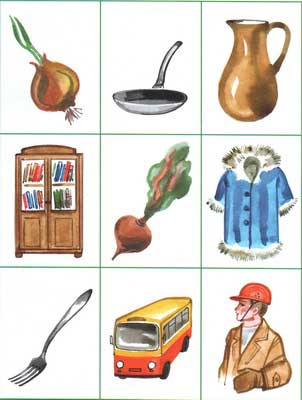 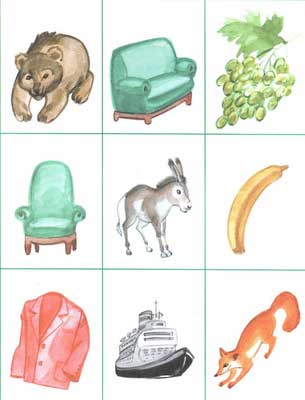 узнавание контурных изображений (5-10 изображений);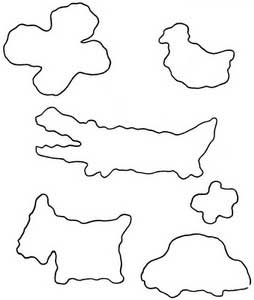 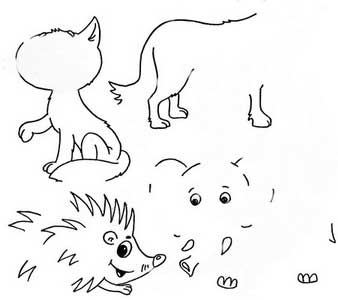 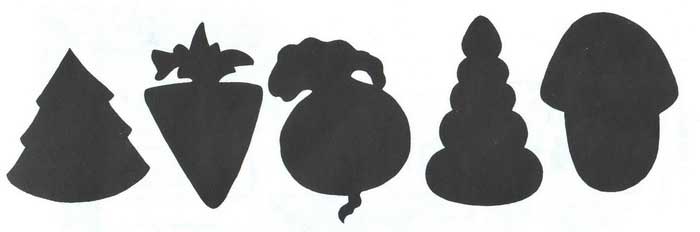 узнавание зашумленных и наложенных изображений (5-10 изображений);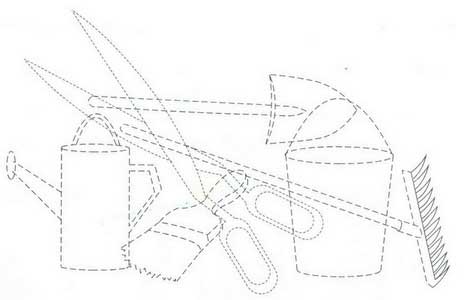 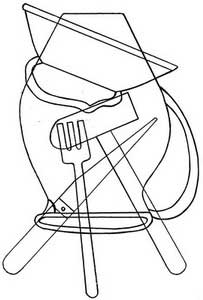 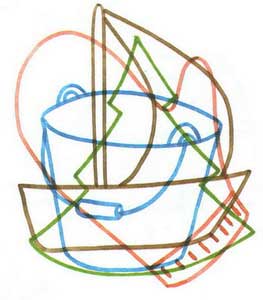 Сформированность образных представлений. Придумать историю или сказку о каком - либо живом существе. Изложить устно в течение 5 минут. На продумывание темы даётся 1 минута.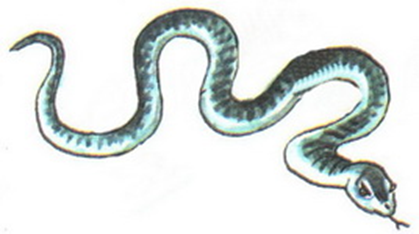 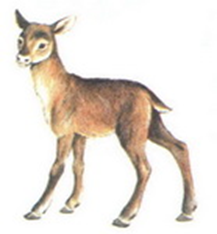 Различение формыУзнавание и называние основных геометрических форм;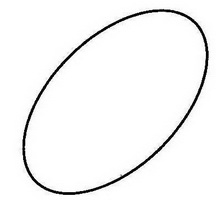 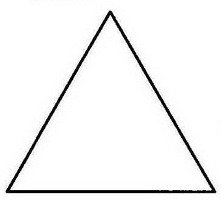 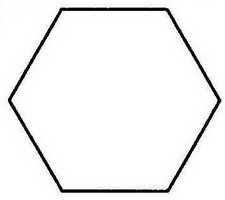 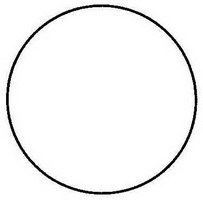 Группировка геометрических фигур с учетом формы (перед ребенком выкладывают в ряд треугольник, круг, квадрат. Необходимо подобрать к ним соответствующие фигуры из 15 предложенных). В зависимости от возраста детей можно усложнить данное задание:
увеличить количество предъявляемых форм (до 8) и раздаточного материала (до 30).Тесты цветоразличения                                                       раскладывание в ряд 5-8 карточек одного цвета, но разных оттенков: от темного до самого светлого; 
                                                                                                            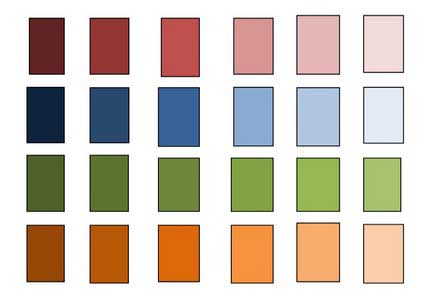 называние и показ цветов спектра, называние и показ оттенков цвета, имеющих собственное название (малиновый, алый и т. д.)Оценка восприятия величины   раскладывание в порядке убывающей (возрастающей) величины 10 картинок. В 1-2 классе - одинаковых по содержанию, а в 3-4 класса - разных;  ранжирование по величине в ряд 10 элементов на основе абстрактного восприятия, определение места, куда нужно поставить в ряд ту фигуру, которую убрал экспериментатор;Оценка слухового восприятиявоспроизведение ритмических рисунков;определение на слух реальных шумов и звуков (или записанных на магнитофон): шуршание газеты, плач ребенка, звуки капающей воды из крана, стук молотка и др.;умение слушать музыкальные произведения;реагирование на словесную инструкцию, умение понимать её и выполнять действия в соответствии с указаниями;определение начального согласного в слове (ребенку дают 4 предметные картинки; услышав слово, он поднимает ту картинку, которая начинается с соответствующего звука).Оценка пространственного восприятияпоказ и называние предметов, которые на листе (на экране компьютера) изображены слева, справа, внизу, вверху, в центре, в правом верхнем углу и т. д.;выполнение аналогичного задания в комнате,определение расположения предметов в пространстве (над - под, на - за, перед - возле, сверху - снизу, выше - ниже и т. д.);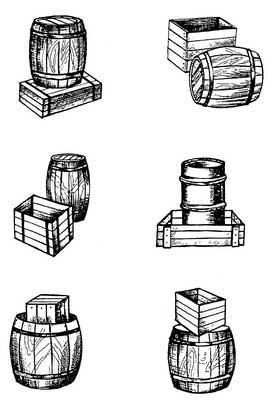 конструирование по образцу из 10 геометрических фигурок.Оценка восприятия времениориентировка в текущем времени (часть суток, день недели, месяц, время года),прошедшее и будущее (например: "Какое время года наступит после того, как закончится зима?" и т. д.).Оценка восприятия эмоций человека"Используется методика "Пиктограмма". Из предложенных на картинке изображений необходимо узнать, какие изображены эмоции. Представляется проба из 9 изображений.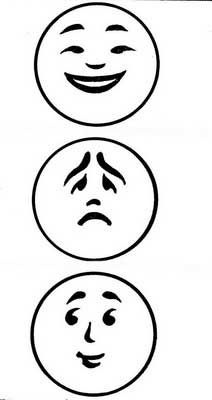 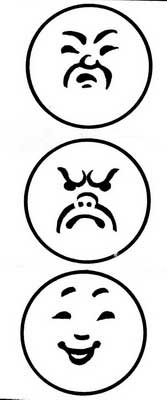 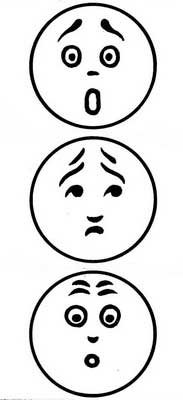 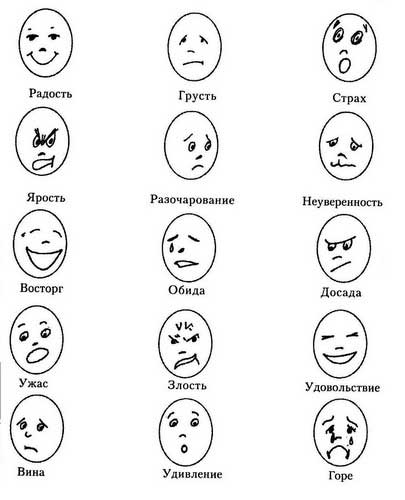 Оценка психомоторного развития(диагностические задания Н. И. Озерецкого, М. О. Гуревича)Оценка одновременности движений " одновременно, вытянув две руки перед грудью, сжимать одну и разжимать другую.Оценка динамической координации верхних конечностейбросить мяч в цель с закрытыми глазами. Отклонение направления движения мяча не должно быть при этом более 50 см.Оценка динамической координации нижних конечностейпреодолеть расстояние 5 м прыжками на одной ноге, продвигая перед собой носком ноги коробок спичек.
Отклонение направления движения не должно быть при этом более 50 см.совершить прыжок на 3600 с сомкнутыми ступнями и руками, расположенными на поясе, из исходного положения, без потери равновесияОценка статического равновесия (по Н. А. Бернштейну)сохранить равновесие в течение не менее 6-8 с (средний уровень, удовлетворительный результат) в позе "аист"стоя на одной ноге, другую согнуть в колене так, чтобы ступня касалась коленного сустава опорной ноги, руки на поясе. Бедро отведено кнаружи. Ребенок должен сохранять равновесие и не допускать дрожания конечностейОценка быстроты движений при ведущей проприоцептивной афферентациипровести линии карандашом между линейками листа за 1 минуту;" в спичечной коробке лежат по 12 белых и красных палочек. Их по команде выбрасывают на стол, затем 12 красных палочек раскладывают точно по чёрным линиям, начертанным на белом картоне;Оценка мелкой моторики рук
выполнение поочередно каждой рукой следующих движений:вытянуть вперед второй и пятый пальцы ("коза"), второй и третий пальцы ("ножницы"), сделать "кольцо" из первого и каждого следующего пальца;координация движений обеих рук "кулак - ладонь": руки лежат на столе, причем одна кисть сжата в кулак, другая - с распрямленными пальцами. Одновременное изменение положения обеих кистей, распрямляя одну и сжимая другую;Кинестетический праксисУказательный палец вперёд, остальные пальцы сжаты в кулак;Мизинец вперёд, остальные - в кулак;Кольцо из пальцев рук: 1-2,1-3, 1-4,1-5;Оральный праксисУлыбка (растянуть губы в улыбке)Трубочка (сложить губы в "трубочку")Надувание щёк (глубоко вдохнуть воздух и задержать дыхание)Тесты зрительно-моторной координациисрисовывание простых геометрических фигур, пересекающихся линий, букв, цифр с соблюдением пропорций, соотношения штрихов;движение в заданном направление по схеме;выполнение графической пробы на слух (методика Д. Б. Эльконина), штрихование нарисованного предмета;используется методика "Вырежь фигуры" Р. С. Немова;Оценка умения выполнять движения и владения частями телапо показу - ребёнок выполняет движения, следуя за показом педагога;по сигналу - педагог показывает ряд движений, которые ребёнку необходимо повторить после окончания комплекса;придумай движение - ребёнку предлагается самому придумать ряд движений и показать их;Оценка артикуляции и интонированияпрочитать выразительно наизусть стихотворение или по книге отрывок, небольшой рассказ;повторить за педагогом небольшую чистоговорку;Оценка тактильных ощущенийузнавание знакомых предметов на ощупь (расческа, зубная щетка, ластик, ложка, ключ) правой и левой рукой попеременно;узнавание на ощупь объемных (шар, куб) и плоскостных (квадрат, треугольник, круг, прямоугольник) геометрических фигур.ОЦЕНКА ВЫПОЛНЕНИЯ ЗАДАНИЙ:      Оценку выполнения задания разработала сама. По 10-бальной шкале удобнее прослеживать динамику развития.
      Все данные заносятся в таблицу, которая строится сразу на период: учебный год.
      Обследование провожу дважды: в начале и в конце учебного года.
Выполнение любого задания оценивается 10 балльной шкале:9-10 баллов- Ребенок понимает словесную инструкцию взрослого с первого раза. Выполняет задание самостоятельно и правильно, полностью следуя инструкции. Не допускает при этом ошибки, проявляет заинтересованность в работе, которая сохраняется на протяжении времени выполнения задания. Правильно и полно объясняет задание.7-8 баллов- Ребенок понимает словесную инструкцию взрослого. Выполняет задание самостоятельно и правильно, следуя инструкции. Правильно, но кратко объясняя его, допуская иногда незначительные ошибки. Допускается единичное повторение инструкции педагогом.5-6 баллов- Ребенок самостоятельно выполняет только легкий вариант задания. Если имеются умеренные трудности, требуется помощь разного объема, при выполнении основного задания и комментировании действий;3-4 балла - Словесную инструкцию ребёнок понимает только после многократных повторений. Задание выполняется с трудом при оказании помощи или наглядном показе. Ребёнок испытывает затруднения в комментарии своих действий.1-2 балла- Словесную инструкцию ребёнок понимает с большим трудом, легче усваивает после наглядного показа на аналогичном материале. Задание выполняется с большим количеством ошибок или учащийся совсем не справляется с заданием. Испытывает значительные затруднения или совсем не справляется в комментировании своих действий. Помощь взрослого используется редко или вообще не использует.      Коррекционные занятия проводятся со всеми учениками. Группы формируются относительно баллов, полученных за выполнение заданий, с учётом возможностей, имеющихся у данной категории детей.Диагностика развития речи (конец года)Методика Эббингауза.Данная методика используется для определения уровня развития понимания грамматических конструкций.Задание 1.

1. "Послушай, что я тебе прочитаю, и расскажи".
2. "Прочитай и перескажи".                                                                Галка и голубь.Галка услыхала о том, что голубей хорошо кормят, выбелилась в белый цвет и влетела в голубятню. Голуби ее приняли как свою, накормили, но галка не удержалась и закаркала по-галочьи. Тогда голуби ее прогнали. Она вернулась было к галкам, но те тоже ее не приняли.                                                                Муравей и голубка.Муравей захотел напиться и спустился к ручью. Волна захлестнула его, и он начал тонуть. Пролетавшая мимо голубка заметила это и бросила ему в ручей ветку. Муравей взобрался на эту ветку и спасся. На следующий день муравей увидел, что охотник хочет пойти и поймать голубку в сеть. Он подполз к нему и укусил его за ногу. Охотник вскрикнул от боли, выронил сеть. Голубка вспорхнула и улетела.                                                                 Умная галка.Хотела галка пить. На дворе стоял кувшин с водой, а в кувшине была вода только на дне. Галке нельзя было достать. Она стала кидать в кувшин камушки и столько набросала, что стало можно пить.                                                                 Самые красивые.Летела сова. Навстречу ей летели другие птицы. Сова спросила:
- Вы не видели моих птенцов?- А какие они?- Самые красивые!Анализ результатов: учитывается понимание последовательности событий, общего и скрытого смысла.Задание 2.Обращаясь к ребенку, учитель говорит: "Слушай внимательно. Я буду называть по несколько слов. Составь из каждого набора несколько предложений (одно предложение). Если потребуется, измени эти слова или добавь к набору еще одно или несколько слов".Наборы слов:1. Девочка, альбом, рисунок.2. Ребенок, чашка, молоко.3.Из, клетки, чиж.4. Саша, лыжах, катается, на.Шкала оценивания.ДИАГНОСТИКА РАЗВИТИЯ ВНИМАНИЯ (конец года)Таблицы Шульте.Данная методика используется для исследования скорости ориентировочно-поисковых движений взора, объема внимания. Инструкция: "Покажите указкой и назовите все числа от 1 до 25. Как можно скорее, не ошибаясь".Процедура проведения исследования: Предъявляется таблица, и по сигналу "начали" исследователь включает секундомер. Фиксируется время работы с каждой из таблиц. (Таблицы даны в уменьшенном виде.)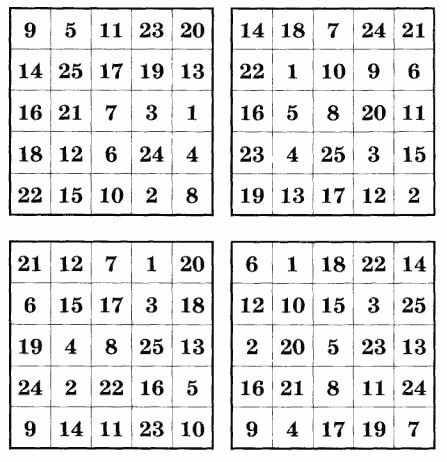 Анализ результатов: Сравнивается время работы по каждой из таблиц. Норма - 30-50 сек на 1 таблицу. Средняя норма - 40-42 сек. В норме на каждую из таблиц уходит примерно одинаковое время.Диагностика развития памятиМетодика "Долговременная память".Экспериментальный материал состоит из следующего задания.
Экспериментатор сообщает: "Сейчас прочитаю вам ряд слов, а вы постараетесь их запомнить. Приготовились, слушайте внимательно:стол, мыло, человек, вилка, книга, пальто, топор, стул, тетрадь, молоко".Ряд слов зачитывается несколько раз, чтобы дети запомнили. Проверка происходит через 7-10 дней. Коэффициент долговременной памяти высчитывается по следующей формуле: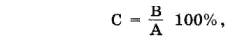 Где  А - общее количество слов,
В - количество запомнившихся слов,
С - коэффициент долговременной памяти.
Результаты интерпретируются следующим образом: 
75-100% - высокий уровень; 
50-75% - средний уровень; 
30-50% - низкий уровень; 
ниже 30% - очень низкий уровень.НеделяТемы занятийКол-во часовСентябрьСентябрьСентябрь1 – 23 – 4 Входная диагностика ВПФ обучающихся с ОВЗ.Входная диагностика ЭВС обучающихся с ОВЗ22ОктябрьОктябрьОктябрь11. Диагностика «Развитие восприятия пространства, цвета, времени». (упражнения «Далеко - близко», «Выше - ниже», «Подбери нужный цвет», «Составь букет», «Когда это бывает?»)2. Исследование восприятия пространства, времени, цвета и величины.123. Упражнения «Игровая школа мышления» О.А. Степанова, «Какого цвета предметы?», «Назови такой же», «Поиск по признакам».4. Словесно-логическое, наглядно-действенное мышления.131. Развитие внимания (Упр. «Сравни, назови, сосчитай»)2. Исследование устойчивости внимания. (Методики «Корректурная проба», «Знаковый тест»).141. Развитие памяти. (Упр. «Что запомнили?», «Что находится на картинке?»).2. Исследование устойчивости внимания. (Методики «Запомни фигуры», «Запомни слова», «Запомни числа»).1НоябрьНоябрьНоябрьКоррекция и развитие познавательных процессов11. Развитие восприятия пространства на листе бумаги. (Упр. «Что, где находится?», «Положи верно»)2. Развитие восприятия пространства. (Упражнения «Перед. За. Между. Рядом», «Угадай, кого загадали»).121. Развитие устойчивости внимания (Упр. «Найди дорогу», «Найди и подчеркни», «Поиск предмета»)2. Развитие восприятия времени. (Упражнения «Лови, бросай, дни недели называй», «Какой месяц спрятался?». Заучивание стихотворений, скороговорок, пословиц).131.Развитие моторной памяти. (Упр. «Как прыгают животные», «Смешанный лес»)2.Развитие устойчивости внимания. (Упражнения «Корректоры» С.А.Шмаков, «Кто за кем?», «Зигзаг на доске»).141.Развитие умения сравнивать. (Упр. «Назови отличительные признаки»).2. Развитие зрительной памяти (Методика «Запомни фигуры, картинки»).1ДекабрьДекабрьДекабрь11. Развитие образной памяти. (Упр. «Разрезанная картинка», «Круг, треугольник и квадрат»)2. Развитие слуховой памяти. Запоминание слов и чисел. Воспроизведение текста. Мнемический ряд. Гений памяти.121. Развитие умения находить предметы по заданным признакам. Отгадывание загадок. Пальчиковая гимнастика. 2. Развитие словесно – логического мышления:•	Развитие умений узнавать предметы по заданным признакам; Формирование способности выделять существенные признаки предметов; Развитие умения классифицировать;Развитие умения выбирать основание для классификации.131 Развитие восприятия целостного образа предмета, его размера. (Упр.  «Разрезные картинки», «Что больше, выше», «Толстый - тонкий») 2. Развитие сенсорного внимания (Упр. «Исключение лишнего», «Найди два одинаковых предмета», «Поиск предмета»). Пальчиковая гимнастика. 1ЯнварьЯнварьЯнварь11. Развитие умения распределять внимание. (Упражнения С.А.Шмаков «Найти смыл», «Считай правильно», «Знаковый тест»).121. Коррекция и развитие способности к целостному восприятию формы предметов: Методика «Дорисуй предмет»2. Коррекция и развитие переключения внимания: Игра «Хлопни - встань»13 - 43. Коррекция и развитие переключения внимания: Игра «Не пропусти профессию»2ФевральФевральФевраль11. Коррекция и развитие способности к обобщению и абстрагированию: «Четвертый лишний»2. Игра « Четвёртый лишний»121. Развитие восприятия цвета. (Упр. «Подбери нужный цвет»). Пальчиковая гимнастика.2. Развитие объема внимания (Упр. «Срисовывание по клеточкам»)13 – 4 1. Развитие зрительной памяти (Упр. «Запомни порядок», «Запомни движение»).2. Развитие восприятия цвета. (Упр. «Подбери нужный цвет»).2МартМартМарт1 – 2 1. Развитие объема внимания (Упр. «Срисовывание по клеточкам»)2. Развитие умения классифицировать. Пальчиковая гимнастика.23 – 4 1. Развитие концентрации и устойчивости внимания. (Упр. «Лабиринты», методика «Перепутанные линии», «Запомни предмет»)2АпрельАпрельАпрель11. Диагностика развития внимания. (Упр. «Сравни, назови, сосчитай»)2. Развитие концентрации и устойчивости внимания. (Упр. «Лабиринты», методика «Перепутанные линии», «Запомни предмет»)12Диагностика внимания13Диагностика памяти14Диагностика мышления1МайМайМай1 – 2Итоговая диагностика ВПФ23 – 4 Итоговая диагностика ЭВС2